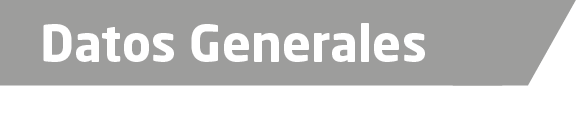 Nombre Luisa Aurora Estrada LópezGrado de Escolaridad Maestra en Ciencias Penales			Maestra en Psicoterapia HumanistaCédula Profesional (Licenciatura) 2737029Cédula profesional (Maestría en Ciencias Penales) 08703877Cédula profesional (Maestría en Psicoterapia Humanista) 8451061Teléfono de Oficina 019242450873Correo Electrónico gacelastrata@hotmail.comDatos GeneralesFormación Académica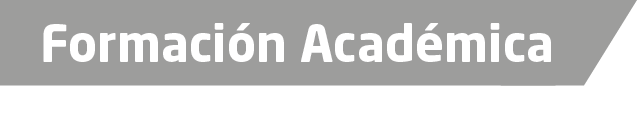 1992-1997Universidad Autónoma de Veracruz “Villa Rica” Estudios de Licenciatura en Derecho.2004-2006Maestría en Ciencias Penales en la Universidad Villa Rica en coordinación con el INACIPE2006-2009Maestría en Psicoterapia Humanista en el Instituto Carl Rogers en Puebla, Puebla.23 Febrero 2016Certificación de Competencia Laboral en el Estándar de Competencia con Clave ec217, Entidad de Certificación y Evaluación, Asociación Mexicana de Capacitación de Personal y Empresarial A. C. México, D. F.Trayectoria Profesional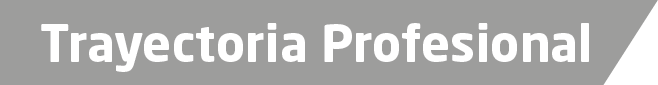 1998- 1999Oficial Secretaria de la Agencia del Ministerio Público Investigadora Especializada en Delitos Sexuales y contra la Familia, Acayucan, Veracruz.Marzo- Junio 1999Agente del Ministerio Público Investigadora Especializada en Delitos Sexuales y Contra la Familia, Coatzacoalcos, Veracruz.Junio 1999- Febrero 2000Agente del Ministerio Público Conciliadora de las Agencias Primera, Segunda y Tercera Investigadoras en Coatzacoalcos, Veracruz.Febrero- Octubre 2000Agente del Ministerio Público Investigadora en la Ciudad de Jaltipan, Veracruz.Octubre 2000-Agosto 2001Agente del Ministerio Público Investigadora en la Ciudad de Cosoleacaque, Veracruz.Agosto- Septiembre 2001Agente del Ministerio Público Investigadora en la Ciudad de Nanchital, Veracruz.Octubre 2001-Junio 2005Agente del Ministerio Público Investigadora Especializada en Delitos Sexuales y contra la Familia, Coatzacoalcos, Veracruz.Julio 2005-Mayo 2006Agente del Ministerio Público Investigadora en la Ciudad de Agua Dulce, Veracruz.Mayo 2006- Enero 2010Agente del Ministerio Público Investigadora Especializada en Delitos Sexuales y contra la Familia, Coatzacoalcos, Veracruz.Enero 2010-Febrero 2010Agente del Ministerio Público Adscrita al Juzgado Tercero de Primera Instancia de Coatzacoalcos, Veracruz.Febrero 2010-Febrero 2011Agente del Ministerio Público Conciliadora e Investigadora en la Agencia Primera de Minatitlán, Veracruz.Marzo 2011- Febrero 2012Agente del Ministerio Público Adscrita al Juzgado Primero de Primera Instancia de Coatzacoalcos, Veracruz.Febrero 2012- Marzo 2013Agente del Ministerio Público Adscrita al Juzgado Tercero de Primera Instancia de Coatzacoalcos, Veracruz.Marzo 2013- Abril 2013Agente del Ministerio Público Adscrita al Juzgado Primero y Segundo de Primera Instancia de Tuxpan, Veracruz.Junio- Julio 2014Agente del Ministerio Público Adscrita al Juzgado Cuarto de Primera Instancia y Juzgado Mixto Menor de Minatitlán, Veracruz.Julio- Noviembre 2014Agente del Ministerio Público Adscrita al Juzgado Tercero de Primera Instancia de Coatzacoalcos, Veracruz.Diciembre 2014- Enero 2015Agente del Ministerio Público Adscrita al Juzgado Cuarto de Primera Instancia y Juzgado Mixto Menor de Minatitlán, Veracruz.Febrero- Junio 2015Agente del Ministerio Público Investigadora de Agua Dulce, Veracruz.Junio 2015- Agosto 2016Fiscal Adscrita a los Juzgados Segundo Menor, Segundo y Sexto de Primera Instancia de Coatzacoalcos, Veracruz.Septiembre 2016- a la fecha.Agente del Ministerio Público Adscrita al Juzgado Primero de Primera Instancia de Acayucan, Veracruz.Abril 2013- a la fecha.Catedrática a nivel Maestría en la Universidad del Golfo de México, Universidad del Sotavento, Universidad del Valle de Grijalva.s de Conocimiento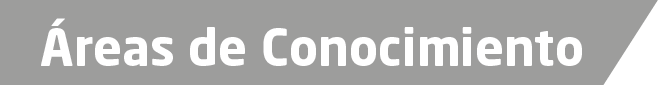 Derecho PenalDerecho CivilPsicología y Derecho FamiliarDefensa Penal FiscalArgumentación e Interpretación JurídicaDerecho Fiscal